Завдання 1. Визначте, правильні чи неправильні наступні твердження:1.	Збільшення обсягу попиту означає зміщення кривої попиту праворуч.2.	Зростання доходів споживачів викликає збільшення попиту на всі товари.3.	Закон пропозиції  твердить, що між ціною та обсягом пропонування існує прямий зв’язок.4.	Товари-субститути – це пари товарів, для яких підвищення ціни одного викликає зростання попиту на інший.5.	Закон попиту твердить, що коли ціна товару зростає, то попит на товар скорочується.6.	Зі зростанням кількості споживачів на ринку попит на товар зростає.7.	Часткова рівновага – це стан ринку певного товару, за якого обсяг попиту на товар збігається з обсягом його пропонування.8.	Якщо ринок перебуває у стані рівноваги, то зміна попиту чи пропонування призведе до зміни як рівноважної ціни, так і рівноважної кількості товару.9.	Підвищення цін на комп’ютери призведе до скорочення попиту на вершкове масло.10.	Нормальні товари – це товари, попит на які не змінюється зі зміною до- ходу споживача.11.	Обсяг пропонування – це конкретна кількість товару, яку продавці бажають і можуть продати на ринку протягом деякого періоду часу за кожного значення ціни.12.	Зрушення кривої пропонування праворуч означає, що виробники пропонують більшу кількість продукту за кожного рівня цін.13.	Якщо уряд встановлює верхню межу ціни, то за цієї ціни обсяги попиту і пропонування даного товару завжди рівні.14.	Якщо ціна товару зростає, то його пропонування також зросте.15.	Якщо частина фірм залишає ринок, крива ринкового пропонування зміщується ліворуч.Попит на предмети розкоші є більш еластичним, ніж на товари першої необхідності.16.	Обсяг продажу товарів першої необхідності значно зросте, якщо ціни на них знизяться.17.	Якщо зі зміною ціни на 1% обсяг попиту на товар змінюється на 5%, це означає, що попит на цей товар є нееластичним.18.	Якщо з підвищенням ціни товару виторг від його реалізації зростає, це означає, що попит на цей товар є еластичним.19.	Чим більше замінників має товар, тим більш еластичним є попит на нього.20.	Якщо зі зниженням ціни товару обсяг його продажу не зміниться, це означає, що попит на цей товар є абсолютно еластичним.Завдання 1. Визначте єдино правильну відповідь1.	Закон попиту описує:а) обернено-пропорційну залежність між ціною та обсягом попиту; б) пряму залежність між ціною та обсягом попиту;в) обернену залежність між ціною та обсягом попиту;г) пряму пропорційну залежність між ціною та обсягом попиту.2.	Якщо ціна товару підвищується, то згідно з законом попиту:а) попит скорочується; б) попит зростає;в) обсяг попиту скорочується; г) обсяг попиту зростає.3.	Яке з наступних тверджень ілюструє закон попиту?а) з підвищенням ціни кави обсяги її покупок будуть скорочуватись; б) зі зростанням доходів споживачі віддадуть перевагу більш дорогимсортам кави;в) зі зниженням ціни кави знизяться й обсяги її споживання;г) споживачі бажають споживати і готові платити за каву ціну, яку про- понує ринок.4.	Коли ціна товару підвищується, то:а) попит на нього, як правило, скорочується;б) крива попиту на товари-замінники зміщується ліворуч;в) крива попиту на товари-комплементи зміщується ліворуч; г) обсяг попиту на нього, як правило, збільшується.5.	Якщо зміна кількості товару, яку бажають та можуть купити спо- живачі, викликана неціновим чинником, відбудуться зміни:а) у попиті на товар, що зрушить криву попиту;б) у попиті на товар, але крива попиту не зміститься;в) в обсязі попиту на товар, крива попиту не зміститься; г) в обсязі попиту на товар, крива попиту зміститься.6.	Точки на кривій ринкового попиту показують:а) обсяг попиту всіх споживачів за кожної можливої ціни; б) сукупний обсяг платежів споживачів за одиницю товару; в) видатки споживачів за кожної можливої ціни;г) виторг продавців за кожної можливої ціни.7.	На ринковий попит не чинять впливу:а) число покупців на ринку;	б) ціни ресурсів;в) доходи споживачів;	г) ціни товарів-замінників.8.	Зростання попиту на товар може бути наслідком зниження ціни:а) даного товару;	б) товару-замінника;в) товару-доповнювача;	г) нейтрального товару.9.	Скорочення попиту на товар і зміщення кривої попиту на нього лі- воруч є наслідком:а) зменшення доходів споживачів;б) очікування підвищення ціни товару; в) скорочення пропонування товару;г) підвищення цін товарів-замінників.10.	Який з наведених чинників не призведе до зміщення кривої попиту на тенісні м’ячі?а) дуже гарна погода;б) зниження ціни на тенісні ракетки;в) збільшення числа бажаючих грати в теніс; г) підвищення ціни на тенісні м’ячі.11.	Підвищення ціни бензину переміщує криву попиту на автомобільні шини:а) ліворуч, оскільки бензин і шини є товарами-замінниками;б) ліворуч, оскільки бензин і шини є товарами-доповнювачами; в) праворуч, оскільки бензин і шини є товарами-доповнювачами;г) праворуч, оскільки підвищення ціни на бензин зменшує купівельну спроможність споживачів.12.	Зниження ціни на бензин змістить:а) криву попиту на автомобілі ліворуч; б) криву попиту на автомобілі праворуч;в) криву пропонування автомобілів ліворуч; г) криву пропонування автомобілів праворуч.13.	Яка з наведених подій впливатиме на ціну свинини не так, як інші?а) зросла ціна яловичини;б) зросло число любителів свинини;в) різко зросли ціни на корми для худоби;г) лікарі не рекомендують вживати багато свинини.14.	Яка з подій не змістить кривої попиту на кольорові олівці?а) збільшення числа дітей, які займаються в художніх студіях; б) підвищення ціни на кольорові олівці;в) значне зниження цін на акварельні фарби; г) підвищення середньої заробітної плати.15.	Яка з ситуацій на ринку яблучного соку може бути описана представленим графіком?а) урожай яблук через сильну посуху значно знизився;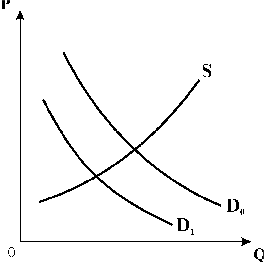 б) вчені довели, що яблучний сік є біологічним стимулятором;в) ціна яблучного соку підвищилася;г) ціна апельсинового соку значно знизилася.16.	Яка з наступних подій могла спричинити зміщення кривої попиту на пральний порошок праворуч?а) зниження цін на сировину для виробництва прального порошку; б) зменшення доходів споживачів;в) зниження цін товарів-замінників;г) широка реклама прального порошку.17.	В якому з випадків йдеться про зміни в обсязі попиту?а) обмеження швидкості на шляхах призвело до зміни ... на нафту;б) коли країни ОПЕК підняли ціни на нафту у 1970-ті рр., ... на нафту знизився;в) очікувана інфляція збільшила ... на нафту;г) зростання попиту на автомобілі підвищило ... на нафту.18.	Крива попиту зрушиться ліворуч, якщо:а) знизиться ціна товару-комплементу;	б) товар стане більш модним; в) зростуть доходи споживачів;	г) знизиться ціна товару-субституту.19.	Товар вважається нормальним, якщо попит на нього:а) зростає з підвищенням ціни товару-замінника; б) зменшується зі зростанням доходів споживачів; в) зростає зі зростанням доходів споживачів;г) скорочується з підвищенням ціни товару-доповнювача.20.	Товар вважається нижчим, якщо попит на нього:а) зростає з підвищенням ціни товару-замінника; б) зменшується зі зростанням доходів споживачів; в) зростає зі зростанням доходів споживачів;г) скорочується з підвищенням ціни товару-доповнювача.21.	Товар вважається нейтральним, якщо попит на нього:а) не змінюється зі зміною ціни товару-замінника; б) зменшується зі зростанням доходів споживачів; в) зростає зі зростанням доходів споживачів;г) не змінюється зі зміною доходів споживачів.22.	Товари-субститути – це пари товарів, для яких:а) підвищення ціни одного викликає зростання попиту на інший; б) підвищення ціни одного викликає скорочення попиту на інший; в) попит зростає зі зростанням доходів споживачів;г) підвищення ціни одного не викликає зміни попиту на інший.23.	З підвищенням доходів споживачі почали купувати більше сиру, але менше макаронів. Це означає, що вони вважають:а) сир і макарони товарами-доповнювачами;б) макарони нормальним товаром, а сир – нижчим товаром; в) сир нормальним товаром, а макарони – нижчим товаром; г) правильні відповіді а) і в).24.	Якщо два товари є взаємозамінниками, то підвищення ціни одного призведе до:а) зростання обсягу попиту на інший;	б) зростання попиту на інший; в) скорочення попиту на інший;	г) скорочення обсягу попиту на інший.25.	Товари-комплементи – це пари товарів, для яких:а) підвищення ціни одного викликає зростання попиту на інший; б) підвищення ціни одного викликає скорочення попиту на інший; в) попит зростає зі зростанням доходів споживачів;г) підвищення ціни одного не викликає зміни попиту на інший.26.	Незалежними у споживанні вважаються товари, для яких:а) підвищення ціни одного викликає зростання попиту на інший; б) підвищення ціни одного викликає скорочення попиту на інший; в) підвищення ціни одного не впливає на попит на інший;г) попит не змінюється зі зміною доходів споживачів.27.	Зі зростанням доходів споживачів скорочується попит на:а) товари першої необхідності;	б) нормальні товари; в) нижчі товари;	г) предмети розкоші.28.	На ринкове пропозиції безпосередньо не впливають:а) ціни ресурсів;	б) число фірм;в) доходи споживачів;	г) зміни технології виробництва.29.	Удосконалення технології виробництва товару переміщує:а) криву попиту на нього праворуч; б) криву попиту на нього ліворуч;в) криву його пропонування праворуч; г) криву пропонування ліворуч.30.	Зі зниженням цін ресурсів, що застосовуються у виробництві товару, крива його пропонування:а) зміститься вгору і ліворуч; б) зміститься вниз і праворуч; в) залишиться незмінною;г) пропонування товару не залежить від цін ресурсів.31.	До змін у пропозіції телевізорів і зміщення кривої пропонування не призведе:а) вдосконалення технології виробництва телевізорів; б) зменшення числа виробників телевізорів;в) зниження цін телевізорів;г) підвищення цін комплектуючих виробів.32.	Зміщення кривої пропонування борошна праворуч є наслідком:а) підвищення ціни борошна;	б) зменшення числа виробників борошна; в) зниження ціни пшениці;	г) зростання доходів споживачів.33.	Який з чинників не викликає зміщення кривої пропонування учнівських зошитів?а) скорочення постачання деревини;б) впровадження нової технології виробництва целюлози; в) підвищення ціни на учнівські зошити;г) запровадження пільгового оподаткування для виробників канцтоварів.34.	Удосконалення технології виробництва товару призведе до:а) зниження його рівноважної ціни і збільшення рівноважного обсягу; б) підвищення його рівноважної ціни і зменшення рівноважного обсягу; в) зменшення пропонування даного товару і появи його дефіциту;г) зміщення як кривої попиту на нього, так і кривої його пропонування праворуч.35.	Зміщення кривої пропонування товару є наслідком:а) скорочення попиту на нього;	б) зростання доходів споживачів; в) зниження ціни товару;	г) надання субсидії виробникам.36.	Яка з подій вплине на пропонування товару не так, як три інших?а) зменшення числа фірм – виробників товару;б) підвищення цін на ресурси, необхідні для виробництва товару; в) удосконалення технології виробництва товару;г) запровадження спеціального податку на виробників товару.37.	Ринок товару перебуває у стані рівноваги, якщо:а) обсяг попиту на товар дорівнює обсягу його пропонування; б) на ринку не існує ні надлишку, ні дефіциту товару;в) за певною ціною плани покупців щодо покупок співпадають з планами продавців щодо продажу;г) всі відповіді правильні.38.	Ринок певного товару перебуває у стані рівноваги, якщо:а) попит дорівнює пропонуванню;б) ціна дорівнює сумі витрат і прибутку;в) здійснюється державне регулювання цін;г) обсяг попиту дорівнює обсягу пропонування.39.	Ринкові ціни:а) більше залежать від змін пропонування, ніж від змін попиту; б) більше залежать від змін попиту, ніж від змін пропонування; в) встановлюються внаслідок взаємодії попиту і пропонування; г) змінюються обернено пропорційно величині пропонування.40.	До підвищення рівноважної ціни товару може призвести:а) збільшення попиту на товар; б) зменшення попиту на товар;в) збільшення пропонування товару;г) одночасне і однакове збільшення попиту і пропонування.41.	Якщо ринкова ціна нижча за рівноважну, то:а) виникає дефіцит товару;	б) з’являється надлишок товару; в) знижується ціна ресурсів;	г) у галузь увійдуть нові фірми.42.	Встановлення державою ціни на рівні, вищому за рівноважний, викликає:а) появу стійкого надлишку товару;	б) зменшення пропонування; в) появу дефіциту товару;	г) збільшення попиту.43.	На ринку певного товару обсяг попиту перевищує обсяг пропонування. Це приклад:а) дії закону спадної віддачі;	б) надлишку;	в) дефіциту; г) дії закону зростання альтернативних витрат.44.	Рівноважна ринкова ціна олії зросте, якщо:а) уряд наддасть виробникам олії субсидію;б) уряд зафіксує ціну олії на рівні, вищому за рівноважну;в) домогосподарки почнуть робити заготовки салатів з олією на зиму; г) зросте число виробників олії.45.	Цінова еластичність попиту вимірює чутливість обсягу попиту на товар до зміни:а) цін інших товарів;	б) уподобань і смаків споживачів; в) ціни даного товару;	г) доходів споживачів.46.	Якщо ціна товару підвищилась на 1%, що спричинило скорочення обсягу попиту на 1%, то попит на цей товар є:а) еластичним;	б) нееластичним;в) одиничної еластичності;	г) абсолютно нееластичним.47.	Нееластичний за ціною попит на товар характеризує твердження:а) покупці відносно чутливо реагують на зміну ціни; б) коефіцієнт цінової еластичності попиту менше 1;в) сукупний виторг продавця зменшується, якщо ціна підвищується; г) сукупний виторг продавця збільшується, якщо ціна знижується.48.	Цінова еластичність попиту на товар:а) показує на скільки відсотків зменшиться обсяг попиту, якщо ціна знизиться на 1 %;б) завжди від’ємна для нижчих товарів;в) залежить від наявності у товару замінників, його важливості для споживача, частки у споживчих видатках, часового періоду;г) дозволяє підвищувати ціни і збільшувати виторг, якщо попит на даний товар еластичний.49.	Для якого з товарів еластичність попиту за ціною найвища?а) зубна паста;	б) зошити;	в) дискета з грою;	г) взуття.50.	Перехресна еластичність попиту – це:а) процентна зміна обсягу попиту на один товар при зміні на 1% ціни іншого товару;б) процентна зміна обсягу попиту на товар при зміні на 1% доходу споживачів;в) процентна зміна обсягу попиту на товар при 1%-ій зміні його ціни;г) процентна зміна обсягу попиту на один товар при зміні на 1% обсягу попиту на інший товар.51.	Якщо перехресна еластичність попиту є від’ємною, то товари, для яких вона визначена, – це:а) нормальні товари; б) нижчі товари;в) товари-субститути; г) товари-комплементи.52.	Для якого з товарів еластичність попиту за доходом є найвищою:а) картопля;	б) яловичина;	в) бензин;	г) подорож за кордон.53.	Яке з наведених нижче значень коефіцієнта еластичності попиту за доходом стосується товарів першої необхідності:а) менше 0;     б) більше 0, але менше 1;     в) більше 1;    г) дорівнює 1.54.	Товар можна віднести до категорії „нижчих“, якщо:а) цінова еластичність попиту на нього дорівнює 1,5.б) перехресна еластичність попиту на нього дорівнює –0,5. в) еластичність попиту за доходом для нього дорівнює –0,5. г) еластичність попиту за доходом для нього дорівнює 1,5.55.	Коефіцієнт еластичності попиту на товар N за доходом дорівнює 1,75.Можна стверджувати, що цей товар є:а) нижчим товаром з еластичним попитом за доходом;б) нормальним товаром з еластичним попитом за доходом; в) нижчим товаром з нееластичним попитом за доходом;г) нормальним товаром з нееластичним попитом за доходом.